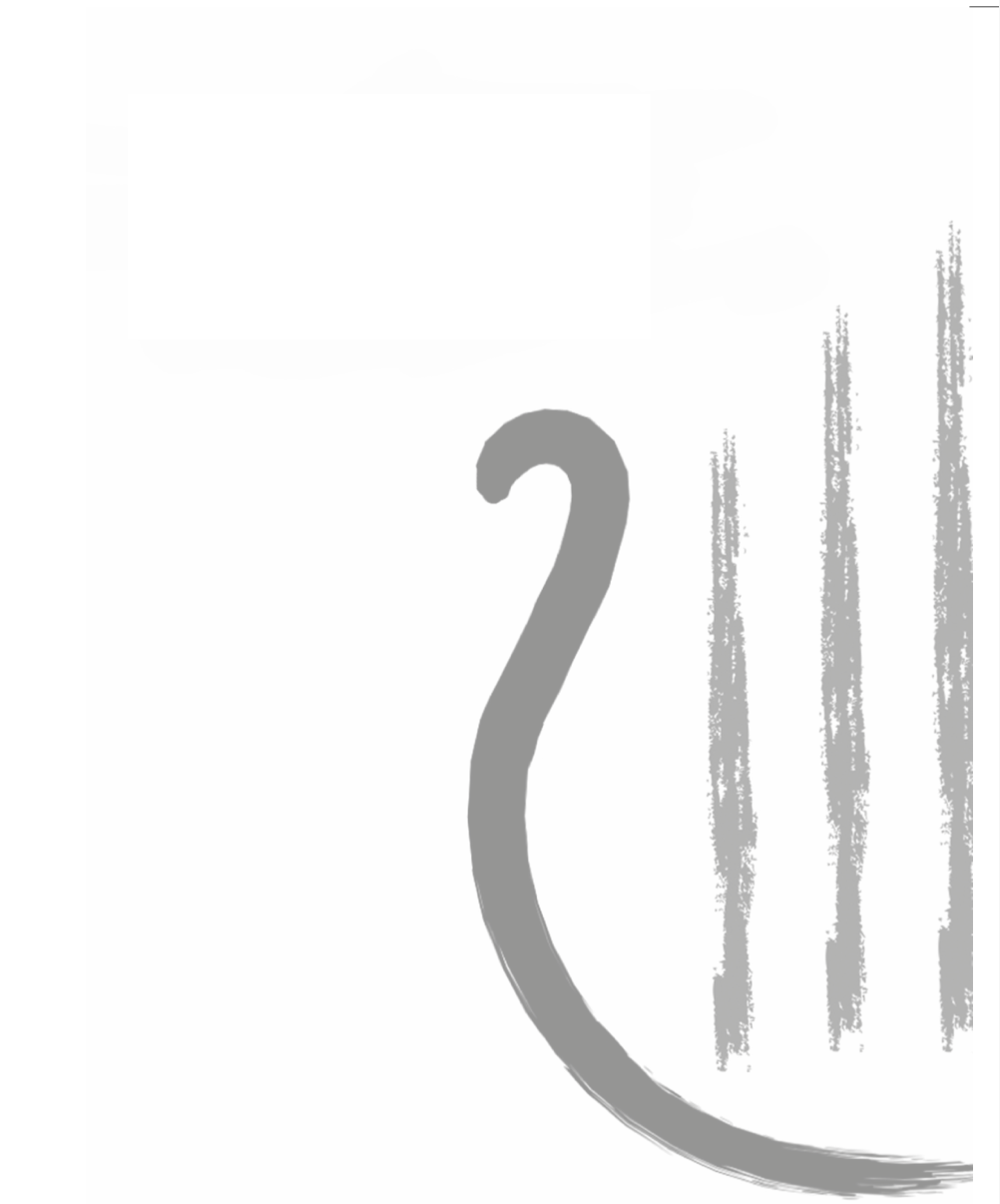 	Boletín de suscripción 	Deseo suscribirme por un año a la revista estudios bandísticos:Datos personales:Nombre:Apellidos:Institución (si procede):  Dirección: Código Postal:Población / Provincia: Teléfono:E-mail: DNI: Fecha:tipo de suscripciónForma de pago por domiciliación bancariaNombre:Apellidos:Entidad: Número de cuenta: Remitir este cupón a: m.rios@estudiosbandisticos.comPERSONALINSTITUCIONALESPAÑA25 €ESPAÑA50 €INTERNACIONAL35 €INTERACIONAL60 €